Publicado en Barcelona el 23/03/2023 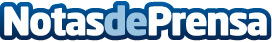 TopWorksheets IA, el ChatGPT de las fichas interactivasCon una interfaz sencilla y fácil de utilizar, TopWorksheets IA se presenta como una herramienta esencial para cualquier docente que desee mejorar el rendimiento académico de sus alumnosDatos de contacto:Sacha Fuentes+34613026881Nota de prensa publicada en: https://www.notasdeprensa.es/topworksheets-ia-el-chatgpt-de-las-fichas Categorias: Inteligencia Artificial y Robótica Educación Software http://www.notasdeprensa.es